SUPPLEMENTAL FILEElectrochemical and spectrophotometric detection of malachite green in aqueous system using imprinted sol-gel polymer-capped quantum dots Taner Arslan, Sevgi Güney and Orhan Güney*Istanbul Technical University, Departments of Chemistry, 34469 Maslak, Istanbul, Turkey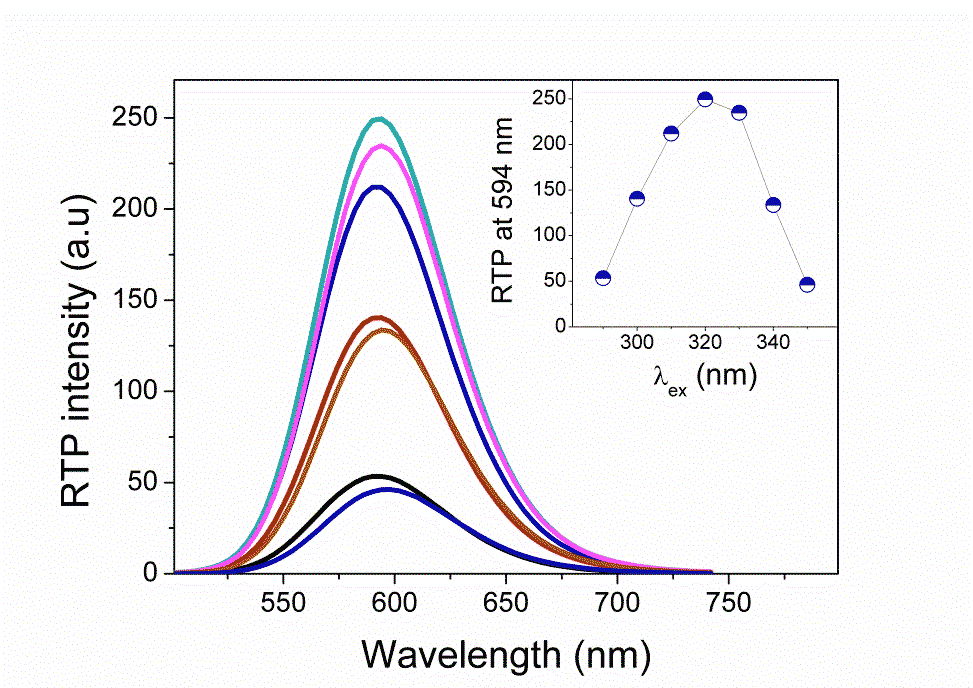 Fig. S1. RTP spectra of MG-imp-QDs in buffer solution at pH 11 upon variation of excitation wavelengths. Inset: Emission intensity at 594 nm depending on excitation wavelength. 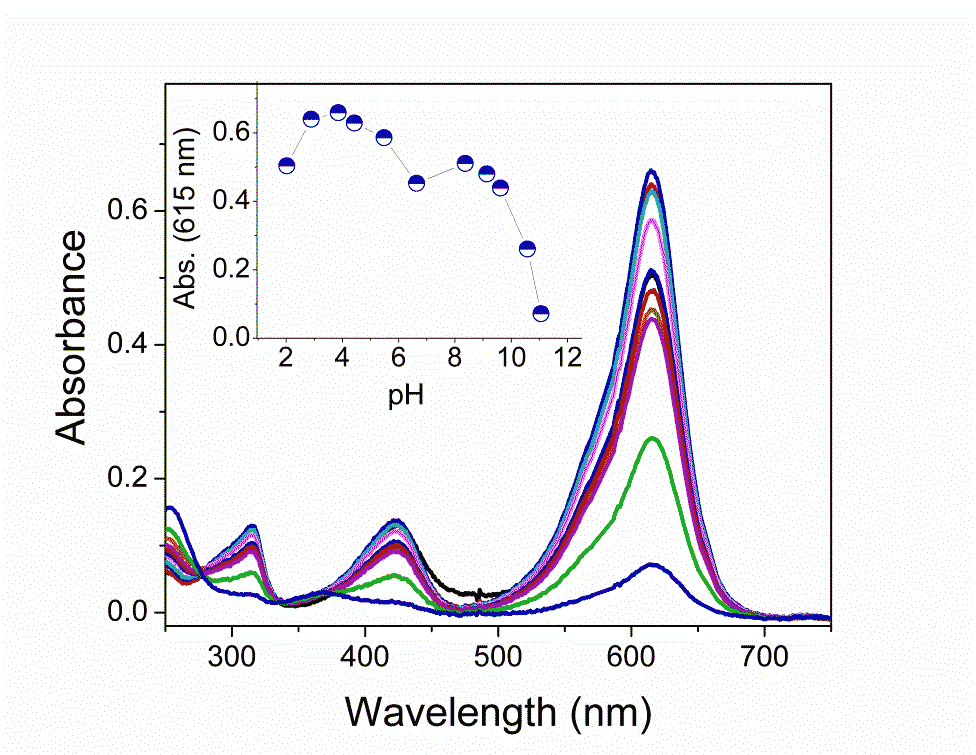 Fig. S2. Absorption spectra of 1x10-5 M MG depending on pH of the solution. Inset: Change in absorbance of MG upon pH values. 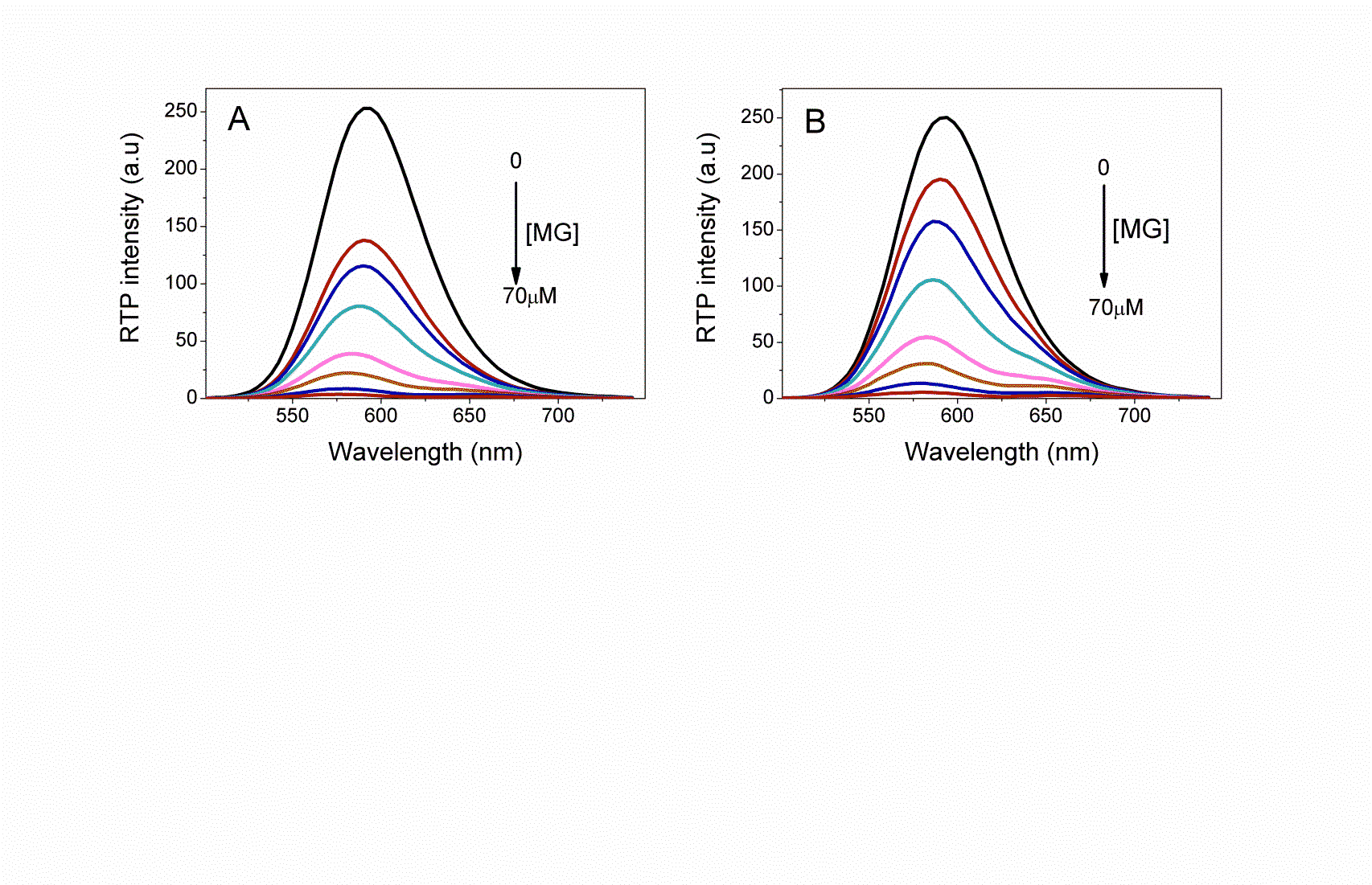 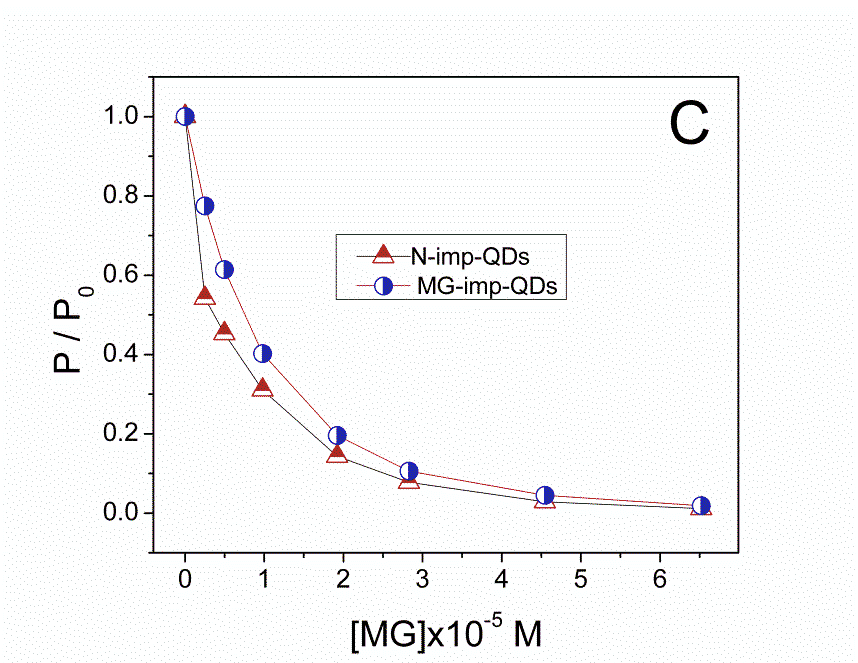 Fig. S3. RTP spectra of N-imp-QDs (A) and MG-imp-QDs (B) in acetate buffer, pH 5 upon addition of different concentration of MG. (C) Change in the RTP emission intensity at 594nm depending on MG concentration.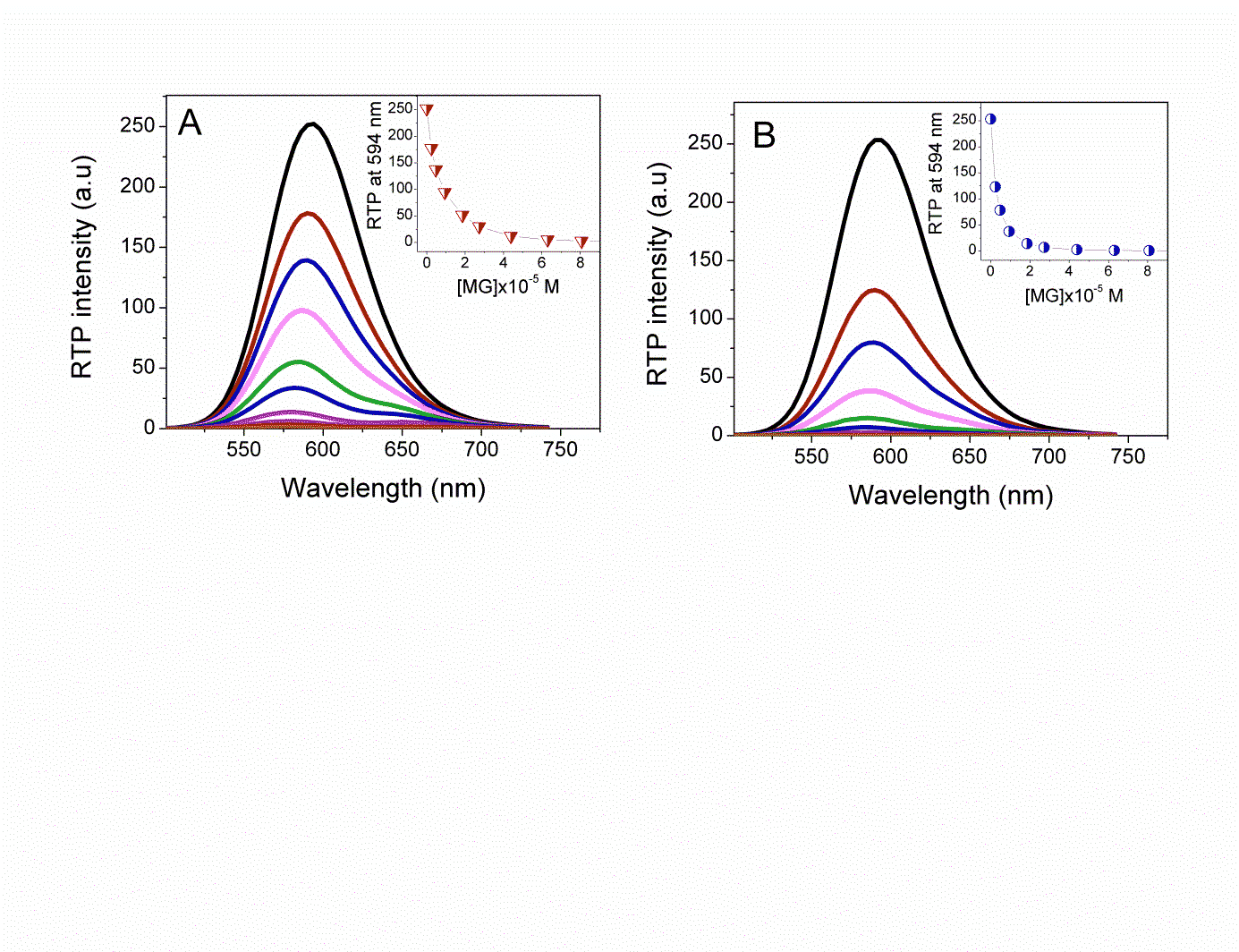 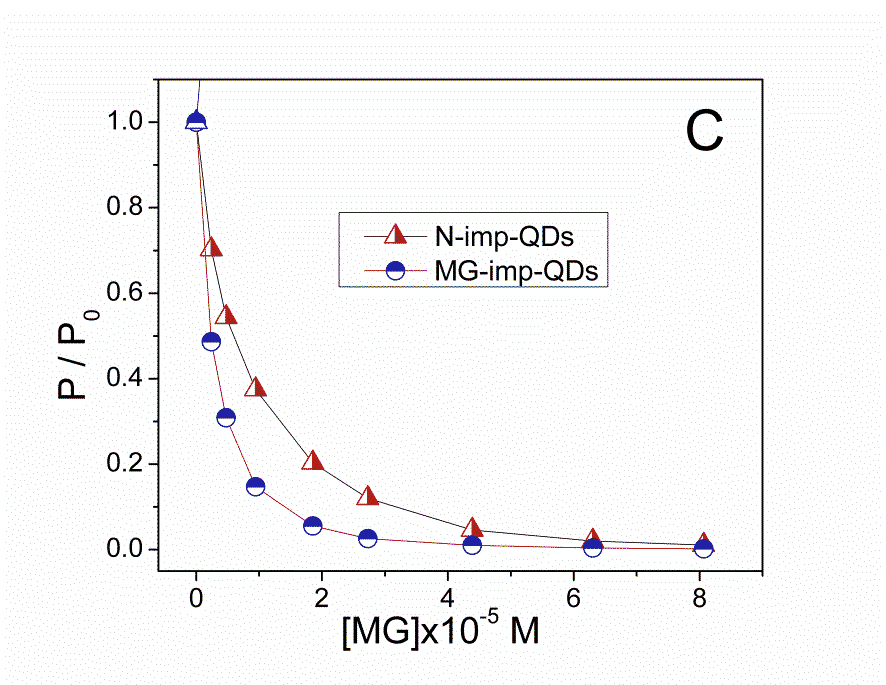 Fig. S4. RTP spectra of N-imp-QDs (A) and MG-imp-QDs (B) in acetate buffer solution containing 0.1 M NaCl at pH 5.0 upon addition of MG. (C) Change in the RTP intensity at 594nm of N-imp-QDs and MG-imp-QDs depending on MG concentration.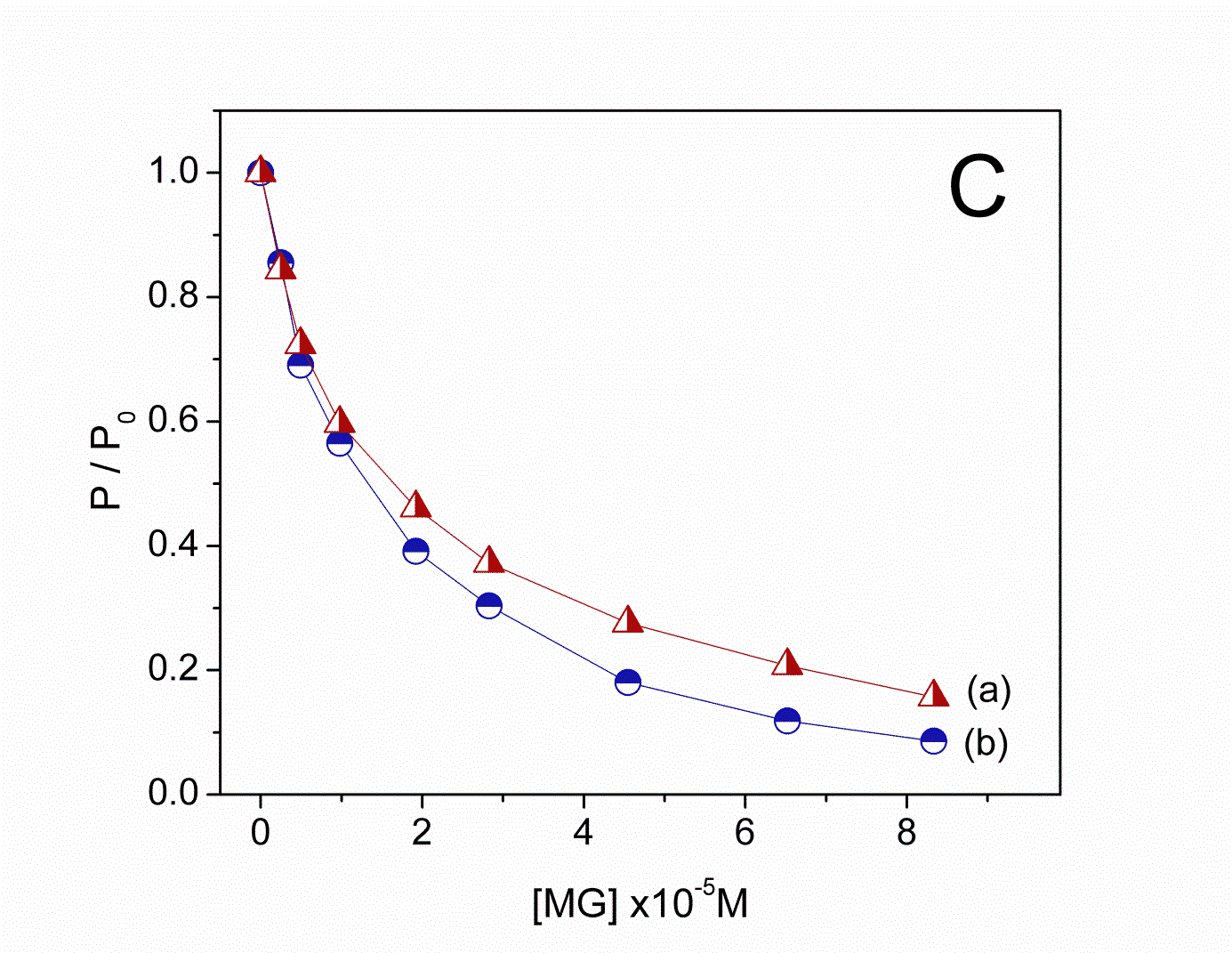 Fig. S5. RTP spectra of  N-imp-QDs (A) and MG-imp-QDs (B) in phosphate buffer, pH 7.4 upon addition of different concentration of MG. (C) Change in the RTP intensity at 594 nm of N-imp-QDs and MG-imp-QDs as a function of MG concentration.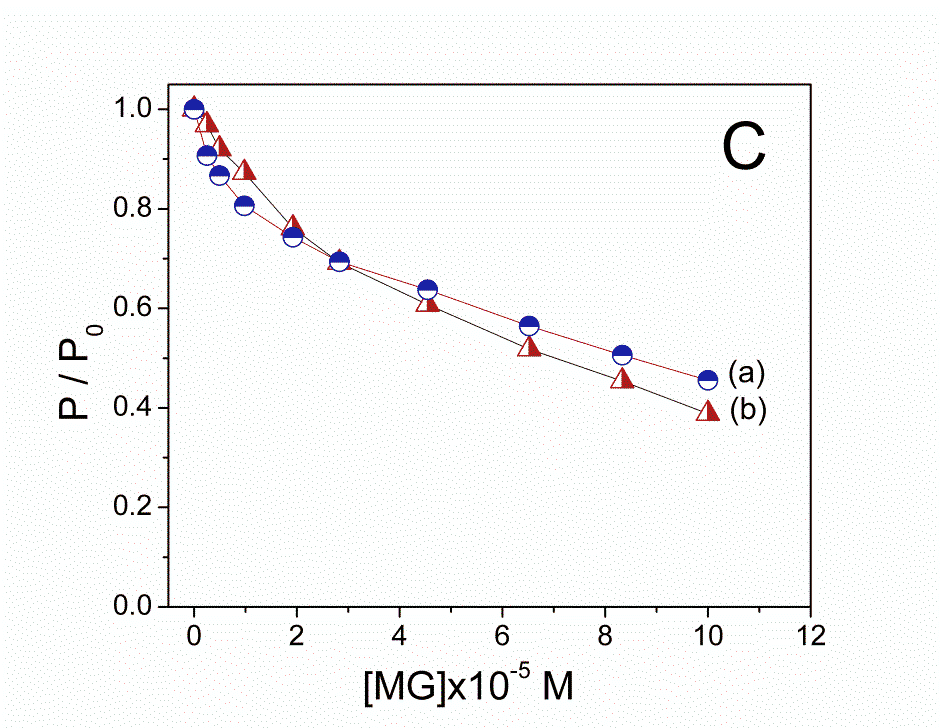 Fig. S6. RTP spectra of N-imp-QDs (A) and MG-imp-QDs (B) upon addition of various concentration of MG in phosphate buffer at pH of 11. (C) Change in ratio of RTP intensity of both QDs at 594 nm depending on MG concentration. 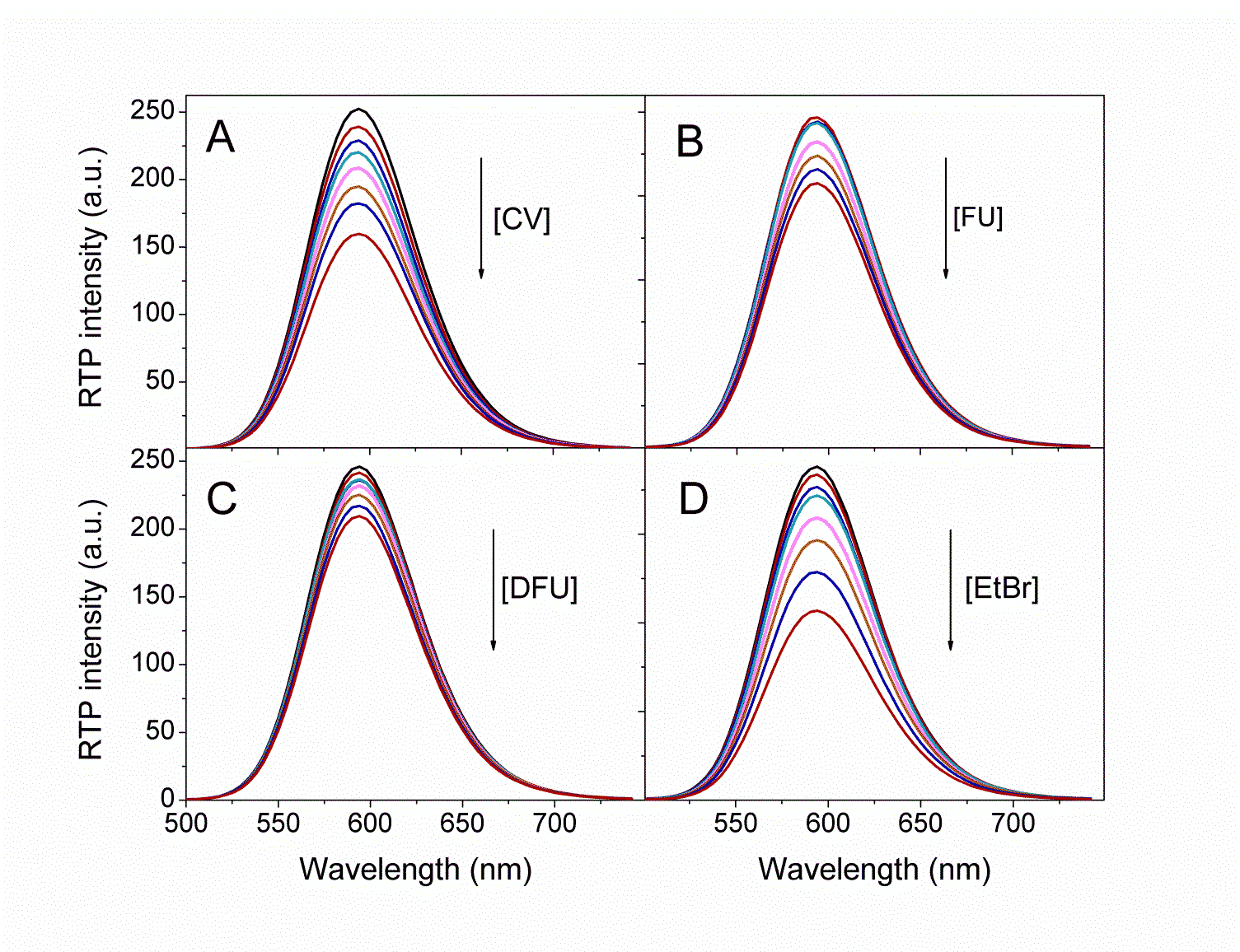 Fig. S7. RTP spectra of MG-imp-QDs upon titration with various analogue molecules: Crystal Violet (A), Fuchsine (B), Diamond Fuchsine (C), Ethidium Bromide (D).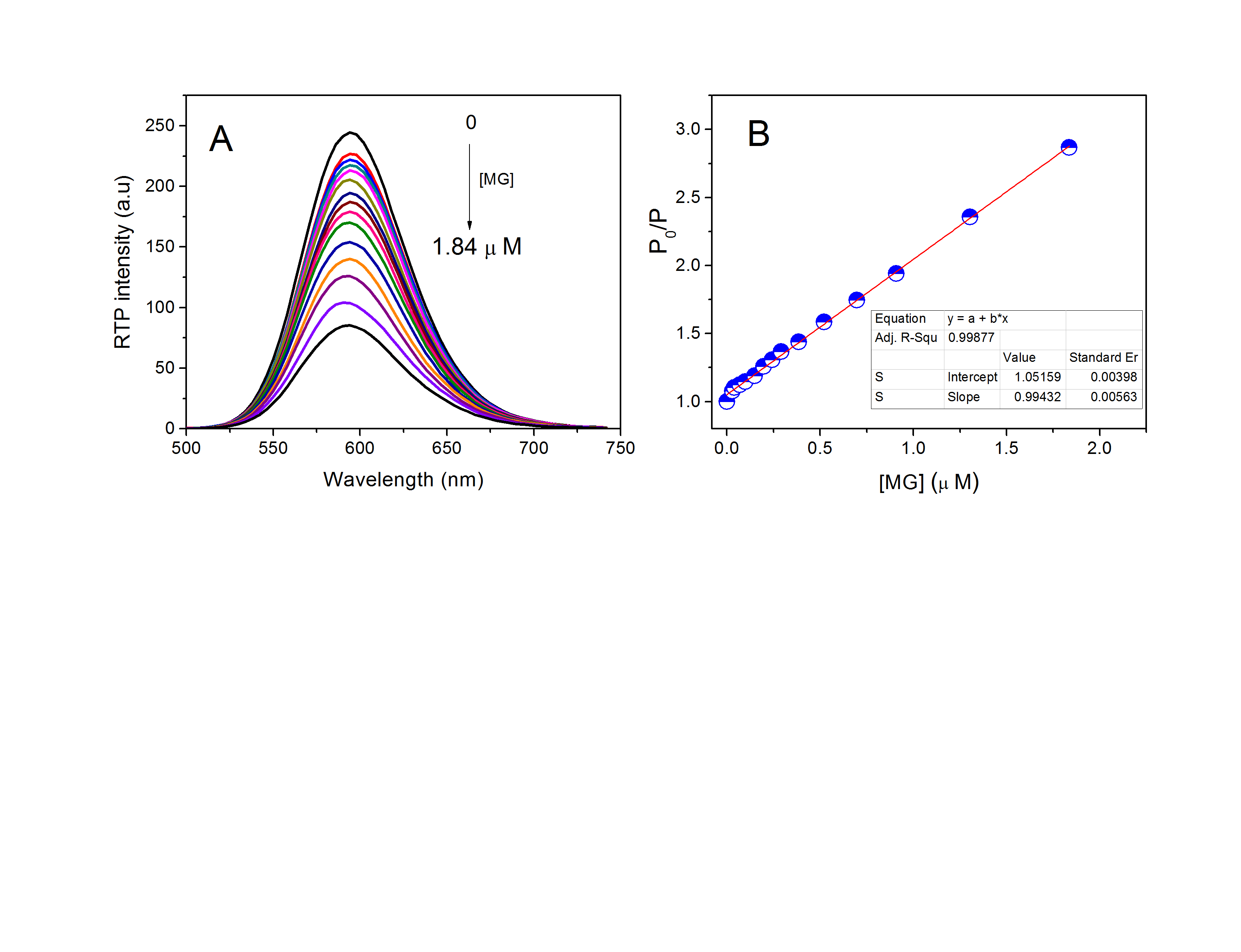 Fig. S8. (A) RTP spectra of MG-imp-QDs in phosphate buffer at pH of 11 containing 0.1 M NaCl upon  addition of  different MG concentrations. (B) Change in RTP emission intensity ratio for various  MG concentration.Table S1. Effects of various ions and bioactive molecules on the RTP intensity of MG-imp-QDs in the presence of 50 µM MG 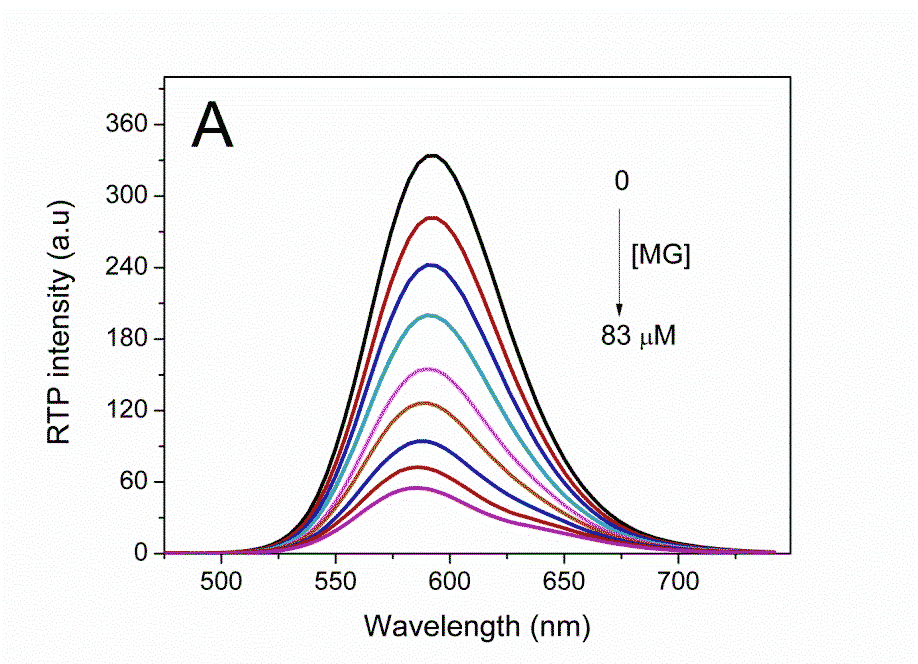 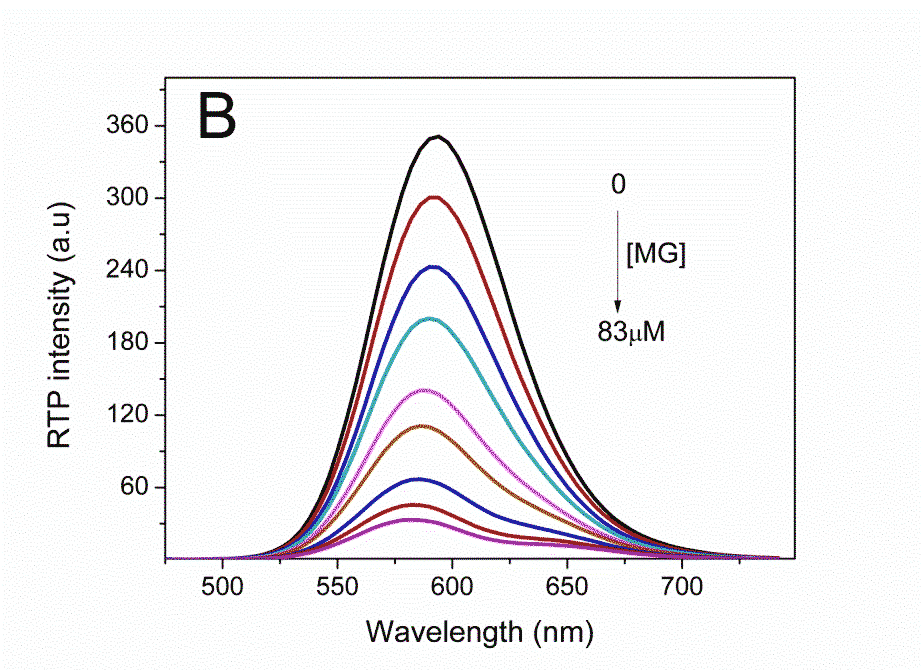 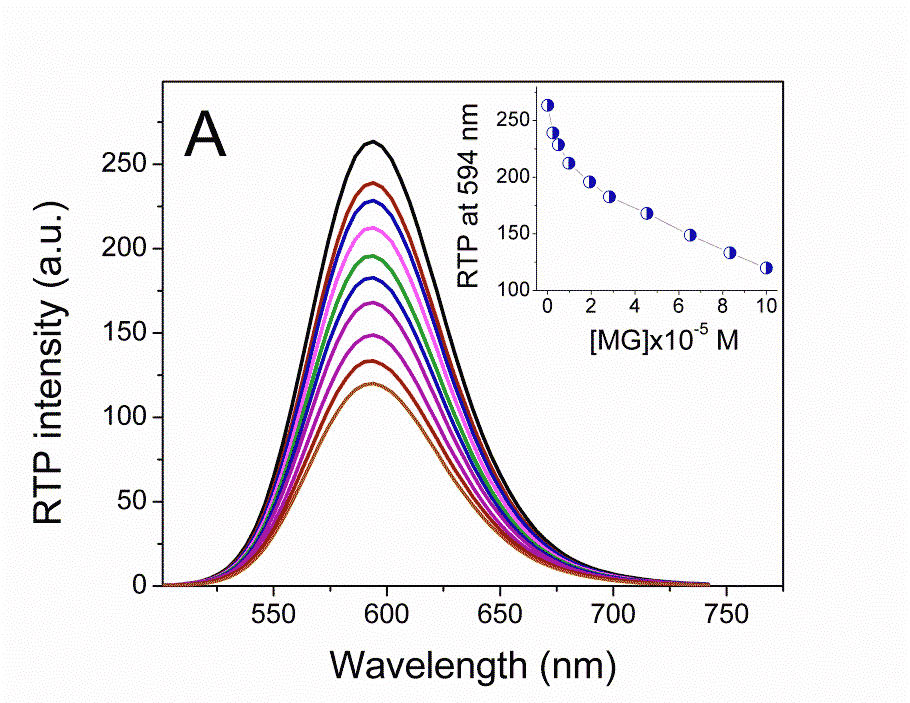 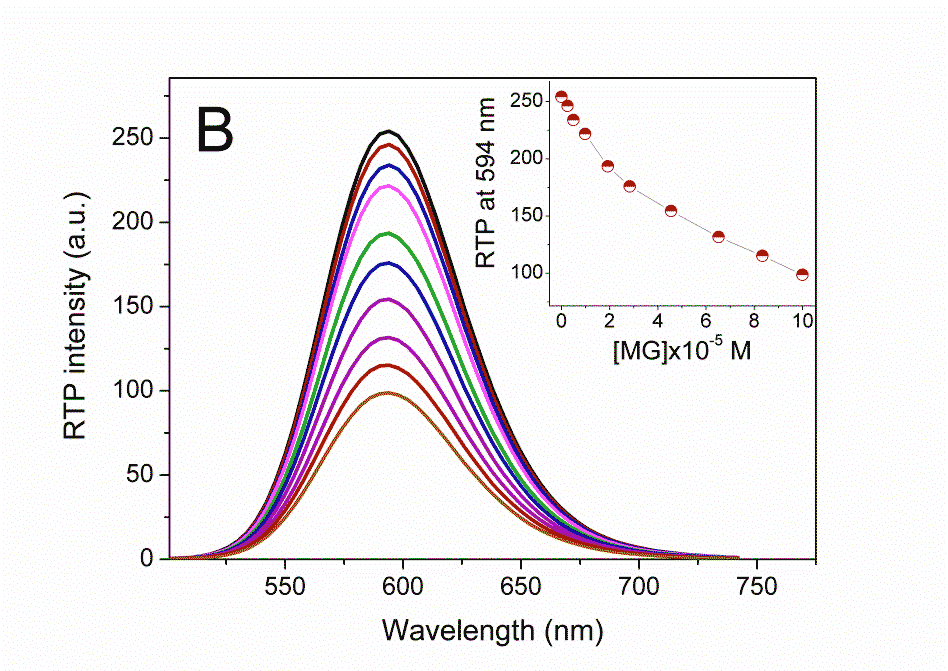 Co-existance substance[Co-existance substance] / [MG]Change in the RTPintensity (%)1000+1.35500-2.131000+0.68500-1.121000-1.511000-0.69Dop500-1.71Teo1000-2.19Trp400-2.56